PROT. _________/C27				       		Savignano sul Rubicone, ____________Ai genitori dell’alunno/a________________________classe_______Indirizzo____________________________OGGETTO:  Comunicazione esito dello scrutinio finale -  A.S. 2021/22 Si comunica alla S.V. che il CONSIGLIO DI CLASSE __________ del LICEO SCIENTIFICO M. CURIE, nello scrutinio finale dell’anno scolastico 2021/22 sulla base dei criteri generali stabiliti dal Collegio dei Docenti, dopo adeguata ed approfondita discussione ed esame di tutti gli elementi oggetto di valutazione, ha deliberato nei confronti di vostro figlio/a la: NON promozione alla classe successiva  (LICEO SCIENTIFICO)NON promozione alla classe successiva (LICEO SCIENTIFICO – OPZIONE SCIENZE     APPLICATE) NON ammissione all’Esame di StatoI voti riportati dall’alunno/a nello scrutinio finale sono i seguenti:Per le informazioni, i consigli ed i suggerimenti che saranno ritenuti necessari, il docente coordinatore della classe è disponibile per un colloquio con la famiglia secondo le modalità e le indicazioni contenute nella circ. n° 447 del 18 Maggio 2022.                                                                                          IL DIRIGENTE SCOLASTICO                                                                                     - Ing. Mauro Tosi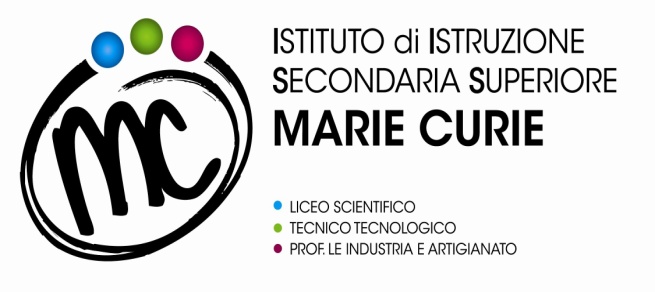 SAVIGNANO sul RUBICONE (FC)Via Togliatti n.5   C.A.P. 47039Tel. 0541 944602Fax 0541 941481C.F. 90038920402Mail: info@mcurie.com _ fois001002@istruzione.itP.E.C. fois001002@pec.istruzione.itWeb site: www.mcurie.edu.itMATERIAVoto finaleLingua e letteratura italianaLingua e cultura latinaLingua e cultura straniera ingleseStoria e geografia (classi prime e seconde)StoriaFilosofiaMatematica (con informatica al primo biennio)MatematicaFisicaScienze naturali (biologia, chimica, scienze della terra)Disegno e storia dell’arte InformaticaScienze motorie e sportiveReligioneComportamento